R E G I S T R A T I O N  F O R M      ____Yes, I’ll Play.  Enclosed is my entry fee.            Number of players ______@ $75.00/player.
       _____ I am paying for a team of four golfers.
            Please register the golfers listed below.

       _____ I am paying for myself and would like to 
            be paired with other golfers.

           Sorry, I am unable to play, but here is my 
           donation of $__________.
____________________________________________________
Player #1 __________________________________________________

Address___________________________________________________City____________________________State_______ Zip_____________Phone_____________________E-mail__________________________
____________________________________________________
Player #2 _________________________________________________
Address___________________________________________________City____________________________State______ Zip_____________Phone___________________   E-mail_________________________________________________________________________
Player #3 _________________________________________________Address__________________________________________________City____________________________State_______Zip____________Phone____________________  E-mail___________________________________________________________________________________

Player #4 _________________________________________________Address__________________________________________________City____________________________State________ Zip___________Phone___________________      E-mail_________________________________________________________________________________MAKE CHECKS PAYABLE TO: Dwight FuhrmanSEND ENTRY AND FEE TO: Dwight Fuhrman5059 Rislyn Court   Spring Grove, PA 17362Please return form & payment by July R E G I S T R A T I O N  F O R M      ____Yes, I’ll Play.  Enclosed is my entry fee.            Number of players ______@ $75.00/player.
       _____ I am paying for a team of four golfers.
            Please register the golfers listed below.

       _____ I am paying for myself and would like to 
            be paired with other golfers.

           Sorry, I am unable to play, but here is my 
           donation of $__________.
____________________________________________________
Player #1 __________________________________________________

Address___________________________________________________City____________________________State_______ Zip_____________Phone_____________________E-mail__________________________
____________________________________________________
Player #2 _________________________________________________
Address___________________________________________________City____________________________State______ Zip_____________Phone___________________   E-mail_________________________________________________________________________
Player #3 _________________________________________________Address__________________________________________________City____________________________State_______Zip____________Phone____________________  E-mail___________________________________________________________________________________

Player #4 _________________________________________________Address__________________________________________________City____________________________State________ Zip___________Phone___________________      E-mail_________________________________________________________________________________MAKE CHECKS PAYABLE TO: Dwight FuhrmanSEND ENTRY AND FEE TO: Dwight Fuhrman5059 Rislyn Court   Spring Grove, PA 17362Please return form & payment by July T H E   T O U R N A M E N TPRIZES AWARDED AT LUNCHEONPar-three holes will offer“closest to the pin” prizesBONUS PRIZE:$500.00 will be paid for the first Hole-In-Oneon any par-three on the golf course.Any additional Hole-In-One that dayReceive $100.00.      Held atTHE BRIDGES GOLF CLUB6729 York RoadAbbottstown PA 17301717-624-9551proshop@bridgesgc.comS C H E D U L E7:00 AM    Registration Begins8:00 AM    Golf Scramble Shotgun Start                    Players need to be on the courseLuncheon Buffet at VFW Post 8896, East Berlin, PA            Lunch, prizes & awards will be at the VFW                upon completion of golf, 12PM to 3:00 PMVFW POST 8896presents27th AnnualPA VFW District 21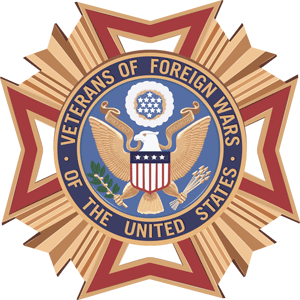 GOLFSCRAMBLEFridayAugust 13, 2021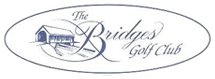 Proceeds will go to theJack Barger Memorial Nursing Scholarship Fund.VFW POST 8896presents27th AnnualPA VFW District 21GOLFSCRAMBLEFridayAugust 13, 2021Proceeds will go to theJack Barger Memorial Nursing Scholarship Fund.THE JACK E. BARGER, SR.MEMORIAL NURSING SCHOLARSHIP FUNDINTRODUCTION     A Memorial Nursing Scholarship Fund was established at the 1989 VFW State Convention, held at King of Prussia, PA.  This fund was in Memorial of Jack Barger, Sr., Department Commander, 1987-88, who passed away during his term of office.POLICIES     Candidates for the award will be solicited through the Pennsylvania Nursing Association and its contacts with nursing schools in Pennsylvania.  Chairpersons and deans of nursing schools will be asked to submit names of worthy candidates.  The recipient(s) will be chosen by means of a lottery conducted by P.N.A. with the VFW State Commander and Barger Scholarship Chairman drawing the name(s).       There are two qualifications placed on the candidate(s) by the VFW: (1) the individual be a veteran or the son or daughter of a veteran; (2) be a resident of Pennsylvania. 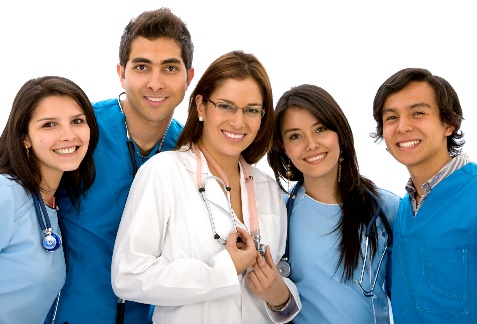 NURSING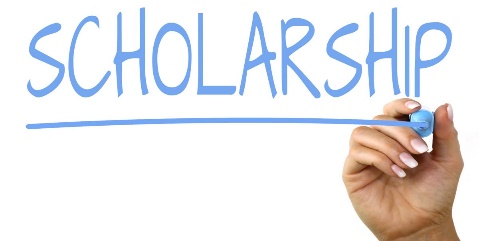     HISTORY     A $500.00 scholarship was awarded in 1990 and over the past 20 years the amount and number of scholarships awarded have increased to six (6) $1,000.00 scholarships per year.    There have been various fund-raising efforts made over the years but the two main efforts have been requesting donations from VFW posts and the Nursing Scholarship Golf Scramble.FUTURE GOALS     Each year give six (6) scholarships.  Increase the equity in the fund in order to make the fund self-sustaining.  It is believed that an equity of approximately $150,000 will be required.       With the help of the VFW posts within Pennsylvania supporting the Golf Scramble by buying advertisements in the program book we will be able to increase the donation for the golf scramble to over $10,000.00 each year.  All money for advertisements in the Golf Scramble program book goes to the scholarship fund.  Remember that none of this money supports the golfers participating in the scramble; however, they support the scholarship program.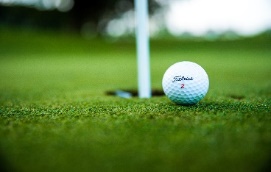 NOTICE: This order is a contract.No verbal arrangements have been made other than those incorporated in this agreement. This order is noncancellable and becomes of force on acceptance thereof.NURSING    HISTORY     A $500.00 scholarship was awarded in 1990 and over the past 20 years the amount and number of scholarships awarded have increased to six (6) $1,000.00 scholarships per year.    There have been various fund-raising efforts made over the years but the two main efforts have been requesting donations from VFW posts and the Nursing Scholarship Golf Scramble.FUTURE GOALS     Each year give six (6) scholarships.  Increase the equity in the fund in order to make the fund self-sustaining.  It is believed that an equity of approximately $150,000 will be required.       With the help of the VFW posts within Pennsylvania supporting the Golf Scramble by buying advertisements in the program book we will be able to increase the donation for the golf scramble to over $10,000.00 each year.  All money for advertisements in the Golf Scramble program book goes to the scholarship fund.  Remember that none of this money supports the golfers participating in the scramble; however, they support the scholarship program.NOTICE: This order is a contract.No verbal arrangements have been made other than those incorporated in this agreement. This order is noncancellable and becomes of force on acceptance thereof.NURSING    HISTORY     A $500.00 scholarship was awarded in 1990 and over the past 20 years the amount and number of scholarships awarded have increased to six (6) $1,000.00 scholarships per year.    There have been various fund-raising efforts made over the years but the two main efforts have been requesting donations from VFW posts and the Nursing Scholarship Golf Scramble.FUTURE GOALS     Each year give six (6) scholarships.  Increase the equity in the fund in order to make the fund self-sustaining.  It is believed that an equity of approximately $150,000 will be required.       With the help of the VFW posts within Pennsylvania supporting the Golf Scramble by buying advertisements in the program book we will be able to increase the donation for the golf scramble to over $10,000.00 each year.  All money for advertisements in the Golf Scramble program book goes to the scholarship fund.  Remember that none of this money supports the golfers participating in the scramble; however, they support the scholarship program.NOTICE: This order is a contract.No verbal arrangements have been made other than those incorporated in this agreement. This order is noncancellable and becomes of force on acceptance thereof.2 0 2 1  P R O G R A M  A DA P P L I C A T I O N______Full Page & Sponsor of Hole………..  $200.00______Full Page……………………………………..  $100.00______Half Page…………………………………….     $50.00______Quarter Page……………………………….    $30.00100% of the proceeds from Hole Sponsors and Ads go to the Jack Barger Memorial Nursing Scholarship Fund.Deadline for ADS is July 23, 2021.     Attach Your AD Copy Here